Private & Confidential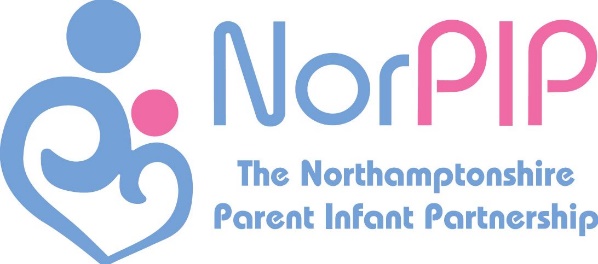 New Volunteer FormThank you for your interest in volunteering with NorPIP. Volunteers are an extremely important part of our organisation, and there are so many different ways to get involved. This form gives us information about your experiences, interests and availability to volunteer, which will help us find the best volunteering role for you.Please fill out the form in as much detail as possible and return to info@norpip.org.uk or by post to: NorPIP, 17 Earl Street, Northampton, NN1 3AU.If you have any questions, please do not hesitate to get in touch on: 01604 924735.About you Do you have any medical conditions that we should be aware of?Yes	No If yes, please provide details:NorPIP welcomes applications from everyone and will make every effort to ensure a fair selection process.Emergency contact details Get Involved! Are you applying for a particular volunteering role?Yes	No If yes, please provide details:When are you available to start?What is your weekly availability? Please tick all that apply:					Morning 		Afternoon		OtherMonday   TuesdayWednesdayThursdayFridayWeekendPlease tell us why you would like to volunteer with NorPIP:Please share any relevant skills or experience you have for the role. This may include education, work or voluntary experience:What is your level of English:Not fluent 	Basic English Fluent English Disclosure of Criminal Background Do you have any criminal prosecutions pending (excluding minor motoring offences, e.g. speeding)? Have you ever been convicted of any criminal offences which are not yet spent under The Rehabilitation of Offenders Act 1974 or The Rehabilitation of Offenders (NI) Order 1978. Spent convictions need not be declared. Please note that any ex-offenders of such convictions will be considered on an individual basis and the nature and potential relevance of the offence to the role being applied for will be taken into account in the recruitment decision.Yes	No If yes, please provide details:Some of our volunteer roles will require the satisfactory completion of a Disclosure and Barring Service Check. Please tick this box if you consent to a check where    appropriate.Data protection statement NorPIP will use the information you have provided to process your application as a volunteer. If you are successful in your application, we will inform you of your volunteer details and the training and support available. We will also keep you up to date with volunteering news and opportunities that we feel are appropriate to you. If you agree to be contacted for this purpose, please tick the relevant boxes:Email PostIn addition, we would also like to send you information about NorPIP’s services. If you agree to be contacted in this way, please tick the relevant boxes:Email Post	Phone To opt out of receiving this information from NorPIP, call 01604 924735. Declaration  I consent to checks being made with relevant parties and declare that the information that has been given in this form is correct to the best of my knowledge. 			If you are under 18 this form must be signed by a parent or guardian: